                            Муниципальное бюджетное общеобразовательное учреждение«Плесецкая школа»Архангельская область поселок ПлесецкТест по физике 10 классПо теме: «Импульс тела. Закон сохранения импульса»                                                                      Автор-составитель: Морозова Екатерина Георгиевна                                                                                 учитель физики, МБОУ «Плесецкая школа»                                                                        первой квалификационной категориип Плесецк2020/2021 уч. год     1) Какие величины подчиняются законам сохранения?А) сила и перемещениеБ) импульсВ) энергия и импульс      2) Как иногда называют импульс?          А) количеством силы          Б) количеством теплоты          В) количеством движения     3) В чем измеряется импульс в СИ?          А)           Б) Н          В)      4) Решите ребус: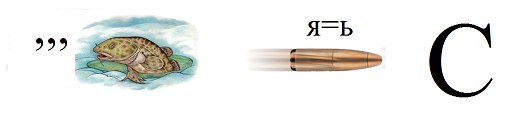              А) импульс             Б) сила             В) энергия                                       5) Произведение силы F  на время t ее действия называют….             А) импульсом тела             Б) импульсом материальной точки             В) импульсом силы     6) Силы, с которыми взаимодействуют между собой тела, принадлежащие данной системе тел, называют….             А) внешними             Б) внутренними             В) системными 7) Если на систему тел не действуют внешние силы, то такую систему называют ….             А) закрытой             Б) замкнутой             В) открытой 8) В чем измеряется импульс силы в СИ?             А) Н             Б) Н · с             В) H/c  9) Закон сохранения импульса является следствием …              А) 1 и 2 законов Ньютона              Б) 1 и 3 законов Ньютона              В) 2 и 3 законов Ньютона  10) Закон сохранения выполняется ….              А) для всех систем              Б) только для замкнутых систем              В) только для открытых системОтветы:Вопрос №1Правильный ответ — вРешение: В) энергия и импульсВопрос №2Правильный ответ — вРешение: В) количеством движенияВопрос №3Правильный ответ — аРешение: А)  Вопрос №4Правильный ответ — аРешение: А) импульсВопрос №5Правильный ответ — вРешение: В) импульсом силы Вопрос №6Правильный ответ — бРешение: Б) внутреннимиВопрос №7Правильный ответ — бРешение: Б) замкнутойВопрос №8Правильный ответ — бРешение: Б) Н · сВопрос №9Правильный ответ — вРешение: В) 2 и 3 законов НьютонаВопрос №10Правильный ответ — аРешение: А) для всех системИспользуемая литература:Сборник вопросов и задач к учебнику А. В. Перышкин, Е. М. Гутник. Автор А. Е. Марон, Е. А. Марон, С. В. Позойский. Дрофа ,2019. – 143Учебник физики10 класс. Автор Г.Я. Мякишев, А. З. Синяков. Молекулярная физика. Термодинамика. Дрофа, 2020. -350 Учебник физики 10 класс. Автор Г.Я. Мякишев, А. З. Синяков. Дрофа, 2020. -300  